சின்னஞ்சிறு  பெண்ணின் கதை                     Eventyret om den bitte lille konaமுன்னொரு காலத்தில் ஒரு சின்னஞ்சிறு பெண் இருந்தார். அவரிடம் சின்னஞ்சிறு வீடொன்று இருந்தது.
சின்னஞ்சிறு வீட்டுக்குள் ஒரு சின்னஞ்சிறு மேசையும் ஒரு சின்னஞ்சிறு கதிரையும் சின்னஞ்சிறு ஒரு சின்னஞ்சிறு இருக்கையும் ஒரு சின்னஞ்சிறு செம்பும் இருந்தது.                                                                          
ஒரு சின்னஞ்சிறு பசுவை வளர்த்தார். அது மே மே  என்று கத்தியது.
ஒரு சின்னஞ்சிறு பூனையை வளர்த்தார் அது மியாவ் மியாவ் என்று கத்தியது.  
ஓருநாள் அந்த சின்னஞ்சிறு பெண் சின்னஞ்சிறு செம்புக்குள் சின்னஞ்சிறு பசுவிடமிருந்து பாலைக் கறந்தார். அந்தப்பாலை சின்னஞ்சிறு மேசையில் வைத்தார்.
அங்கே அந்த சின்னஞ்சிறு பூனை வந்தது. அந்தப் பூனை முதலில் சின்னஞ்சிறு இருக்கையில் பாய்ந்தது.                                                                                                     பின்பு சின்னஞ்சிறு கதிரையில் பாய்ந்தது. சின்னஞ்சிறு மேசையிலிருந்த பாலைக் குடித்து விட்டது.
அந்த சின்னஞ்சிறு பெண் உள்ளே வந்தார்.சூசூசூ எனப் பூனையை விரட்டி விட்டார். பூனை பயந்து ஓடிக் காட்டுக்குள் சென்று விட்டது. மீண்டும் திரும்பி வரவேயில்லை.
Det var en gang en bitte liten kone som hadde et bitte lite hus og et bitte lite bord og en bitte liten stol og en bitte liten krakk og en bitte liten bøtte.
Og så hadde hun en bitte liten ku som sa MØØØØ.
Og en bitte liten katt som sa MJAU.
En gang tok den bitte lille kona den bitte lille bøtta og melket den bitte lille kua.
Og så satte hun den bitte lille melken på det bitte lille bordet.
Men da kom den bitte lille katta inn.
Først hoppet katta opp på den bitte lille krakken og så på den bitte lille stolen og så på det bitte lille bordet og drakk opp all melken!
Men da kom den bitte lille kona inn. HUSJ katt! Og katta sprang til skogs og kom aldri mer igjen.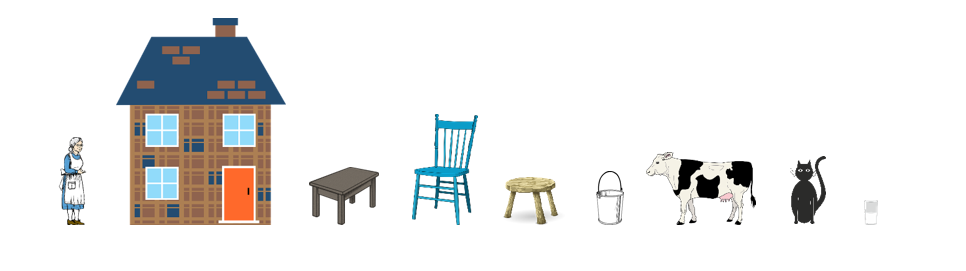 